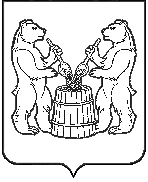 АДМИНИСТРАЦИЯ  МУНИЦИПАЛЬНОГО ОБРАЗОВАНИЯ «УСТЬЯНСКИЙ МУНИЦИПАЛЬНЫЙ РАЙОН»  АРХАНГЕЛЬСКОЙ  ОБЛАСТИПОСТАНОВЛЕНИЕот 16 июля  2019 года    № 866р.п. ОктябрьскийВ соответствии с Федеральным законом от 21 декабря 1994 г. № 68-ФЗ «О защите населения и территорий от чрезвычайных ситуаций природного и техногенного характера», постановлениями Правительства Российской Федерации от 30 декабря 2003 года № 794 «О единой государственной системе предупреждения и ликвидации чрезвычайных ситуаций», от 19 ноября 2012 № 1179 «О внесении изменений в положение о единой государственной системе предупреждения и ликвидации чрезвычайной ситуации», Приказа МЧС России от 08 июля 2004 года № 329 «Об утверждении критериев информации о чрезвычайных ситуациях», статьей 7 областного закона № 85-5-ОЗ от 20 сентября 2005 года «О компетенции органов государственной власти Архангельской области, органов  местного самоуправления муниципальных образований Архангельской области и организаций в области защиты населения и территорий от чрезвычайных ситуаций природного и техногенного характера, гражданской обороны»,  Протоколом № 13 от 15 июля 2019 года заседания комиссии по чрезвычайным ситуациям и обеспечению пожарной безопасности администрации муниципального образования «Устьянский муниципальный район», в результате прохождения тяжеловесных транспортных средств произошли повторные просадки и провалы тела насыпи над железобетонной водопропускной трубой через р. Тевда. Выявлено дальнейшее расхождение железобетонных звеньев с осыпанием грунта между звеньев. Техническое состояние железобетонной трубы аварийное - отрыв оголовка трубы на входе и размыв откоса насыпи, имеет место дальнейшее развитие выявленных ранее дефектов. В целях недопущения аварийной ситуации и полного закрытия движения по автомобильной дороге необходимо в ближайшее время выполнить работы по устройству временного объезда, в целях обеспечения безопасности людей, администрация муниципального образования «Устьянский муниципальный район» ПОСТАНОВЛЯЕТ: 1.Ввести режим функционирования Территориальной подсистемы единой системы предупреждения и ликвидации чрезвычайных ситуаций с повышенной готовности на чрезвычайную ситуацию  с 10 часов 00 минут 16 июля 2019 года на территории  муниципального образования «Устьянский муниципальный район» в границах территории участка автомобильной дороги «Шангалы-Квазеньга-Кизема» км 16+929.2.Ввести на территории муниципального образования «Устьянский муниципальный район» муниципальный уровень реагирования.3.Рекомендовать  ГКУ Архангельской области «Дорожное Агентство «Архангельскавтодор» провести мероприятия согласно протокола комиссии по чрезвычайным ситуациям и пожарной безопасности от 15 июля 2019 года № 13.4.ГКУ Архангельской области «Дорожное Агентство «Архангельскавтодор» проинформировать заинтересованные организации и пользователей автодорог о разрушениях участка автодороги и введении режима ЧС. 5.Настоящее постановление подлежит размещению на официальном сайте администрации муниципального образования «Устьянский муниципальный район» и опубликованию в Муниципальном вестнике «Устьяны».6.Контроль за исполнением настоящего постановления возложить на первого заместителя главы администрации по экономике, промышленности и АПК С.А. Молчановского.     Глава муниципального образования                                          А.А. Хоробров О введении режима функционирования чрезвычайная ситуация на территории муниципального образования «Устьянский муниципальный район»